FEDERAÇÃO PAULISTA DE KUNG FU WUSHU – FPKF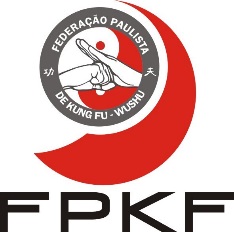 Fundada em 11 de abril de 1989 - CNPJ 02.743.137/0001-61Filiada à Confederação Brasileira de Kung Fu WushuKung Fu – modalidade vinculada ao Comitê Olímpico BrasileiroCHECKLIST2º Copa Paulista de Shuai Jiao – Limeira – SP – 2016Prof. Augusto M.S NetoDep. Técnico de Shuai Jiao – FPKFdiretorshuaijiao.fpkf@gmail.com                                                                                                                       www.fpkf.orgCategoria “Adulto” Masculino - 18 anos acimaCategoria “Adulto” Masculino - 18 anos acimaCategoria “Adulto” Masculino - 18 anos acimaCategoria “Adulto” Masculino - 18 anos acimaCategoria “Adulto” Masculino - 18 anos acimaAdulto MasculinoNomeIdadePesagemOficialProfessor Responsável ≥ 60,001 Kg≤ 65,000 KgMARCEL RODRIGUES BIGHETTI09/10/81Marcel Rodrigues Bighetti≥ 60,001 Kg≤ 65,000 KgHERRERA, LUCAS10/11/82Klosinski, Diego ≥ 60,001 Kg≤ 65,000 KgPALUCITO, NAHUEL16/12/89Klosinski, Diego ≥ 65,001 Kg≤ 70,000 KgORIVALDO MARIANO OLIVEIRA02/09/76Marcel Rodrigues Bighetti≥ 65,001 Kg≤ 70,000 KgESPINSA, MAURO08/06/88Klosinski, Diego ≥ 65,001 Kg≤ 70,000 KgDIEGO VERTONE, PABLO17/12/93Klosinski, Diego EDUARDO BERNARDI VIEIRA24/04/87Paulo Di NizoSANDRO FAGANELLO04/08/72Jairo Figueiredo≥ 70,001 Kg≤ 75,000 KgGODOY, JUAN MARTIN  11/05/90Klosinski, Diego≥ 70,001 Kg≤ 75,000 KgMÁRCIO CARDOSO DA SILVA16/01/77Prof. Augusto NetoEVERTON PEREIRA FERNANDES10/09/81Marcel Rodrigues Bighetti≥ 75,001 Kg≤ 82,000 KgISAQUE CARVALHO NIGUEIRA24/09/86Paulo Di Nizo≥ 75,001 Kg≤ 82,000 KgACOSTA, DARIO03/10/97Klosinski, Diego≥ 75,001 Kg≤ 82,000 KgDIEGO BAEZ, BRAIAN22/05/93Klosinski, Diego≥ 75,001 Kg≤ 82,000 KgARMINDO DE OLIVEIRA P. JR24/07/93Prof. Reinaldo Moreno≥ 82,001 Kg≤ 90,000 KgDIEGO SILVA LIMA32.Paulo Augusto Medeiros≥ 82,001 Kg≤ 90,000 KgLUIS FERNANDO BELONE27/01/80Reinaldo Moreno≥ 90,001 Kg≤ 100,000 KgJOÃO VICTOR MARIANO04/05/87Marcel Rodrigues Bighetti≥ 90,001 Kg≤ 100,000 KgMÁRIO AUGUSTO BORTOLAZZO32Paulo Augusto MedeirosAcima de 115kgDOUGLAS RUIZ LAVOR JUNIOR16/04/85Marcel Rodrigues BighettiAcima de 115kgAcima de 115kgCategoria “Adulto” Feminino - 18 anos acimaCategoria “Adulto” Feminino - 18 anos acimaCategoria “Adulto” Feminino - 18 anos acimaCategoria “Adulto” Feminino - 18 anos acimaCategoria “Adulto” Feminino - 18 anos acimaAdulto FemininoNomeIdadePesagemOficialProfessor Responsável ≥ 48,001 Kg≤ 52,000 KgADRIANA M. SANTOS LAVOR29/06/87Marcel Rodrigues Bighetti≥ 48,001 Kg≤ 52,000 Kg≥ 60,001 Kg≤ 65,000 KgCLAUDIA REGINA ARTHUR12/08/75Sandro Faganello≥ 60,001 Kg≤ 65,000 KgMAYARA TEIXEIRA GAVIOLI29/06/89Paulo Di Nizo≥ 60,001 Kg≤ 65,000 Kg≥ 75,001 Kg≤ 82,000 KgARETA DE PAULA RIGONOTO07/01/82Paulo Di NizoAcima de 82kgDOANE GOMES S. M. MARIANO29/05/89Marcel Rodrigues BighettiCategoria “Juvenil” Masculino – 15 a 17 anos Categoria “Juvenil” Masculino – 15 a 17 anos Categoria “Juvenil” Masculino – 15 a 17 anos Categoria “Juvenil” Masculino – 15 a 17 anos Categoria “Juvenil” Masculino – 15 a 17 anos Juvenil MasculinoNomeIdadePesagemOficialProfessor Responsável ≥ 56,001 Kg≤ 60,000 KgGABRIEL F. MENEZES DE SOUZA16/01/01Marcel Rodrigues Bighetti≥ 56,001 Kg≤ 60,000 Kg≥ 65,001 Kg≤ 70,000 KgSIDNEI CRISTIANO R. G. FILHO13/12/00Marcel Rodrigues Bighetti≥ 65,001 Kg≤ 70,000 KgWAGNER H. DE JESUS QUADRI17Paulo Augusto MedeirosCategoria “infantil” Masculino -  FestivalCategoria “infantil” Masculino -  FestivalCategoria “infantil” Masculino -  FestivalCategoria “infantil” Masculino -  FestivalNomeIdadePesagemOficialProfessor Responsável VINYCIUS BARBOSA OLIVEIRA0833kgsMarcel Rodrigues BighettiDENIS VERONEZ MARIANO0952kgsMarcel Rodrigues Bighetti	VICTOR HUGO B. DE OLIVEIRA1156kgsMarcel Rodrigues BighettiRENAN MARTINS1045kgsMarcel Rodrigues Bighetti